Толщина льда на в местах выхода людей на лед на 20.11.2023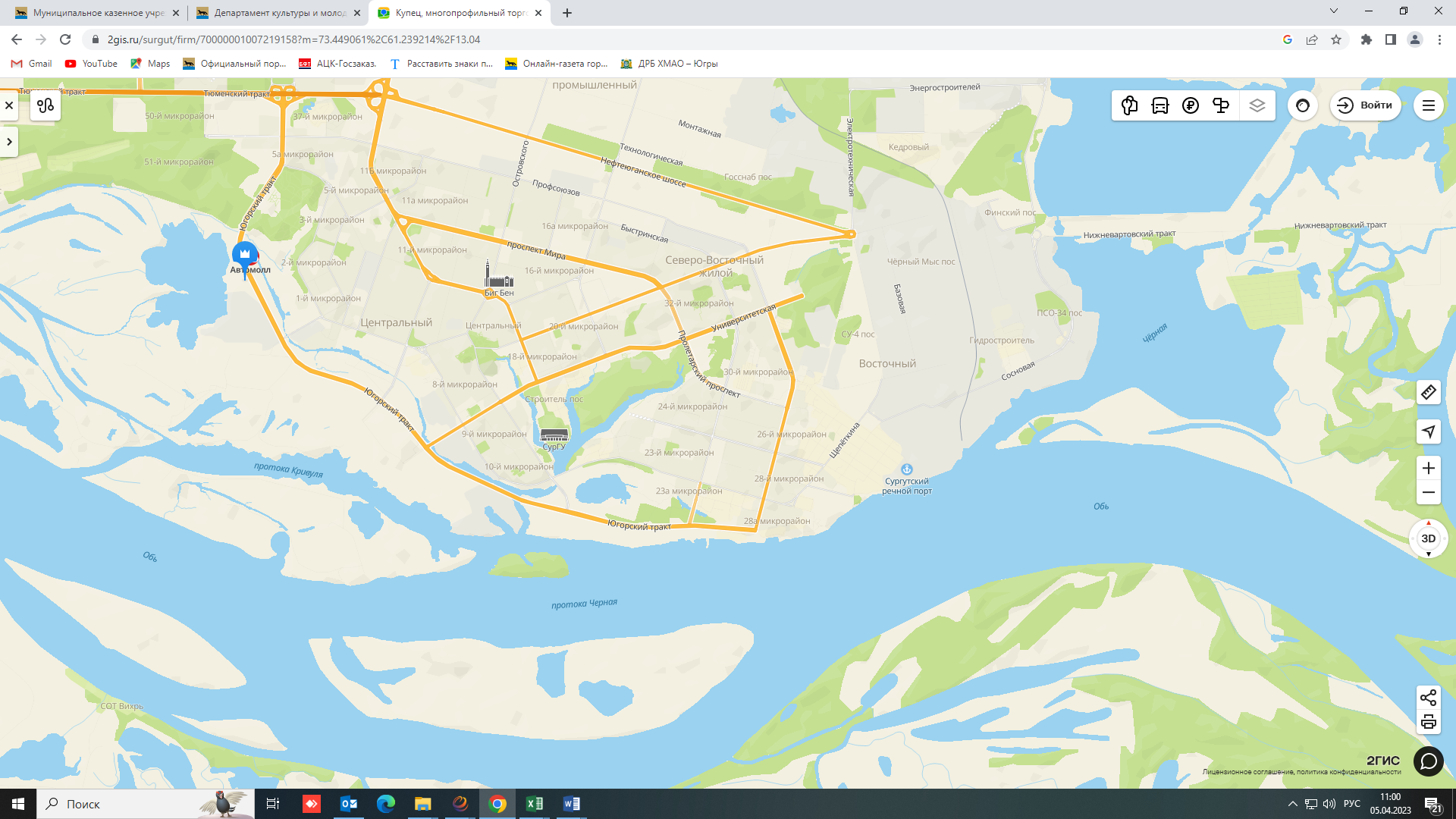 